Виды капусты.Ответить на вопросы:1). В каком виде можно употреблять в пищу капусту?2). Исключить лишнее:                   1                              2                               3                                 4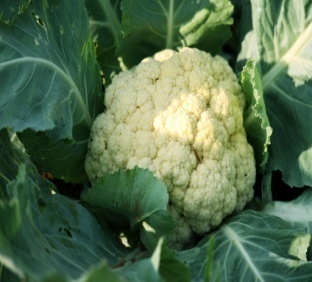 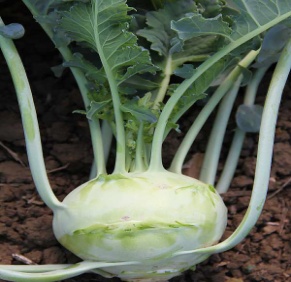 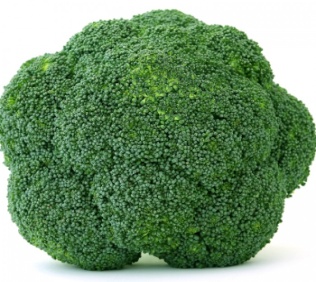 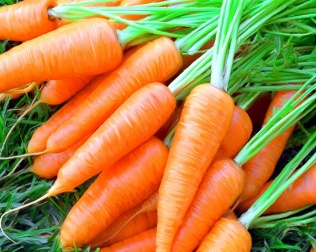 